Atlanta Youth Dressage Challenge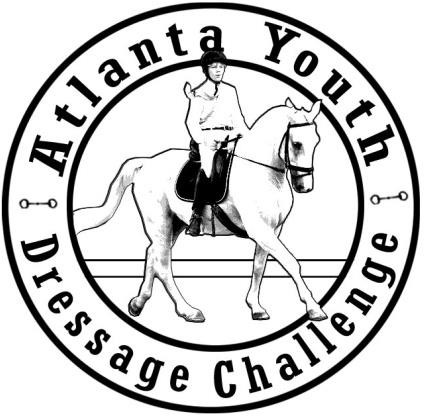 Proudly presentsSeries at the Horse Park Summer I  at the Georgia International Horse Park, Conyers GA2020 Dressage & CT Schooling ShowSaturday, May 30th, 2020Closing date:  May 23, 2020*** NOT GDCTA Recognized***	Judge:    Danielle Perry ‘L’AND…    AYDC WELCOMES the  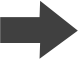 Western Dressage Association of AmericaFeaturing Judge:  Katharina Nowotny-Boles Introducing our New Show Secretary:  Mary Lou Freil!!!Enter via EqEntries.com    ***Fox Village Scoring!***Open, Junior, Adult Amateur and Non-ProfessionalFEATURING  High Score Dressage Junior, AA & Open & Low Score CTthe Dressage Seat Equitation ChallengeAND the Lisa Segar Insurance AA Medal ProgramAND RETURNING  YEAR END SERIES CHAMPIONSHIP BASED ON AVERAGE SCORES ARE THE DIVISION WINNERS!D4k AYF SAVE THE NEW DATE!SEPT 4, 5 & 6, 2020 Dresage4Kids Atlanta Youth Festival All Prizelists online at www.TaramiaRidingSchool.comNEW!** USDF Regional Schooling Show Award ProgramRULESRider must be have a GMO Membership at the time scores are earned.  Owner must have at least a USDF non-member number.Horse must have at least a USDF Horse Identification Number at time scores are earned.Rider must submit an annual online nomination and $35 nomination fee, no later than 14 days after the first competition.Rider must submit their score with in 21days online after the competition.DivisionsFour Award Divisions will be recognized per region.Open:  from the beginning of the year the rider turns 22, not a USEF AA, not a non-professional.Junior/Young Rider:  Up until the end of the calendar year the rider reaches age 21.AA:  From the beginning of the calendar year the rider reaches age 22 and possesses an USEF AA Card.Non Professional:  From the beginning of the calendar year the rider reaches age 22, not an AA, not a professional.Seven Levels and any equivalent tests listed, will be recognizes:Intro: (Except Open), Training, First, Second, Third, Fourth & FEI (a combo of Prix St. George, Intermediate I, Intermediate II and Grand Prix)Preliminary standings will be ranked using all eligible scores and posted on the USDF website. Final standings will be calculated based on rider’s region of primary residence on November 30, 2020.Score RequirementsIntro Level: 5 scores, 3 different judges, 3 different competitionsTraining through 4th, per level:  5 scores, 3 different judges, 3 different competitionsFEI Level, per level:  4 scores, 3 different judges, 3 different competitionsPrizesUp to 10 placings per division/level will be recognized.  Ribbons will be mailed to the riders.  Certificates will be available online..ATLANTA YOUTH DRESSAGE CHALLENGE2020 SCHOOLING SHOW SERIES CALENDAR      **All shows are GDCTA Schooling Show Recognized & USDF Schooling Show RecognizedMarch 28, 2020: Saturday, AYDC Spring Fling I Dressage & CTJudge: Susanne Lauda ‘L’  April 18, 2020: Saturday, AYDC Spring Fling II Dressage, CT Judge:  TBAAND April 18 & 19, 2020   Dressage4kids Clinic with Shelly Francis!May 16, 2020: Saturday, AYDC Spring Fling III Dressage, CT & 3- Phase               At the GlennJudge: Jessica Southern ‘L’May 30, 2020, Saturday, AYDC Summer I Kick Off Dressage, CT & 3-Phase          At The Glenn   Judge: Danielle Perry ‘L’	AND  Western Dressage Association of America, Nationally Recognized		Judge:  Katharina Nowotny-BolesJune 20, 2020, AYDC Summer II – Dressage, & CT****USDF REG 3 Schooling Show Awards!!****July 25th, 2020 AYDC Summer III – Dressage & CT****USDF REG 3 Schooling Show Awards!!****August 8, 2020 Saturday, AYDC Dressage, CT Summer II 	Judge:   TBA****USDF REG 3 Schooling Show Awards!!****September 4, 5 & 6, 2020 Saturday, AYDC Dressage Fall HarvestJudge: Kelly Gambril & TBAAND DRESSAGE4KIDS SOUTHEAST YOUTH CHAMPIONSHIPS & TEAM CLINICQUESTIONS CALL MS. Liz at (770) 634-4089COVID-19 SAFE PRACTICES DISCLOSUREDuring these difficult times we are all afflicted by this awful Covid-19 virus.  As our state slowly re opens, we completely respect anyone's decision to remain home.   In an effort to get our shows going again, we want to share the changes we will be making to keep Social Distancing a standard practice.    With combined efforts in working with the horse park, we will be implementing the following:Stalls and GIHP facilities sanitized prior to your arrival to the ParkAll entries must be fully completed prior to your arrival ie a 'Perfect Packet' requirement to avoid unnecessary contact with the show office. No one allowed in the show office except to pick up a Packet by competitor only and later ribbon/test.Stabling requests of having a stall in between you and the next horse available upon request.No 'lines' or assembly of groups anywhere.Ring side spectators allowed in increments with significant space in between.   Dressage rides and jumper trips are individual rides of course.We are prepared to offer the best safe horse show environment possible from Covid-19.Additionally, the Georgia International Horse Park has made the following statement:  The Georgia International Horse Park has put preventive measures in place due to the spread of Covid-19, however attending this event could increase your risk of contracting the coronavirus. By entering the facility, you voluntarily assume all risk and agree that you will not hold the Georgia International Horse Park, Proof of the Pudding, AYDC, GDCTA and all associations liable for any resulting illness or injury.SATURDAY DRESSAGE & CT IMPORTANT INFORECOGNITION: GDCTA Schooling Show Recognized. AYDC Series End Championships. Join GDCTA at gdcta.org.NEW!  USDF Schooling Show Awards! AWARDS: Six ribbons per class. Special prizes as listed on front page. Dressage Seat Equitation classes qualify for the GDCTA Summer Show DSE Medal Finals with a 70 or above. Overall Dressage High Score: Junior, AA & Open and 1 Low CT Score Awarded at each show. The Lisa Segar Insurance AA Medal Program High Score AA for Training Level 3 Test. Designate that you are an AA on Entry Form!!!**RETURNING** YEAR END SERIES CHAMPIONSHIP AWARDS:	Scores will be automatically counted from all shows, no additional entry necessary. 4 show minimum participation required.  Year End Series Champion Awards awarded for riders within each division with the same horse & rider combinations.   Dressage will be recognized for Juniors AA’s and Open for Intro, Training, First, & Above based on average scores. CT riders will be awarded in the following divisions: Pre-Amoeba, Amoeba, Tadpole, Beg Nov & Novice. Averages scores from 4 shows will be tabulated for Championship winner. Show management reserves the right to modify rules as necessary. CLOSING DATE: Complete Packet needs to be in Secretary’s hand by closing date. No Exceptions! Partial entries or late entries received after closing date subject to late fee of $20. RIDE TIMES: Ride times will be available Thursday before each show.ENTRIES: Entry Form, Payment, Current coggins within 12 months of show date, GDCTA Release. All accepted entries are responsible for all fees. Emailed Entries Accepted:  . Mail Entries: to AYDC c/o Mary Lou Freil 10659 Naramore Lane, Alpharetta, GA 30022.	RETURNED CHECKS: A $35 fee will be levied against any competitor whose check is returned from the bank (O.C. GA 16 -9-20) DECLINED CARDS: Competitors will not be allowed to compete with payment.PAYMENTS: All fees are due with entry. Emailed entries must provide a credit card or Pay Pal. Checks payable to Atlanta Youth Dressage Challenge (AYDC). We accept Visa & Mastercard & American Express - Must provide /4 digit security code. Indicate if name on card is different than rider! PayPal to Missliz@TaramiaRidingSchool.com $10 EFT applies for PP & Credit cards.POST ENTRIES/SUBSTITUTIONS: Entries after closing date are late entries and subject to a $20.00 late entry fee. Rider or horse substitutions are allowed, but require a new entry and $10 change fee. All other fees are transferred from the original entry. REFUNDS: Scratches given in writing by Tuesday midnight prior to show: Full refund less office fee. After Tuesday, no refunds for any reason.NON-COMPETE HORSES: Pay Stabling/Trailer In fee and Office fee. These horses must wear assigned bridle numbers. COMPETITION “BRIDLE” NUMBERS: Show management requires that every horse on the grounds wear his/her competition number on the left side while the horse is out of his stall. This is mandatory!STABLING: Stabling is encouraged & is $60 for day/overnight. Two nights stabling (Fri-Sun $85) Day-Trailer-ins must pay$40/day. Please write your stabling requests (one name per group) on a Sticky Note or separate sheet and attach to entry form with map for large groups. The stalls have interlocking stall mats. We will be in Barn 5. All stalls have electricity, running water and steel doors. The dimensions of stalls in Barns 5 are 11’x12; Your stall assignments will be posted on the Barn. Those wishing to stay over an extra night (Monday) must include an extra $35 stabling fee. Farm animals are not allowed at the show. Tack stalls: $40BEDDING AND GOLF CARTS: Queen Products offers shavings which may be purchased by calling 770 -860-9111, or e-mail: queensalesgihp@gmail.com. Each stall are required to and comes with two bag of regular shavings. Straw bedding is not allowed— exceptions made only upon payment of an additional $20 clean-up fee. Queen Products also sells feed and rents golf carts.FARRIER/VET BUILDING is located near Barn 5, next to the building that houses the Queen Wood Products shavings office. Please tell the vet or farrier about this facility so that you can meet them there.WHIPS: No whips longer than 47.2 inches in length including lash allowed in test OR Warm up.DRESS: Formal attire encouraged (makes for better pictures right?!) but not mandatory. Polo shirts acceptable. No tee shirts. Half chaps are permitted. ASTM/SEI helmets mandatory when mounted and appropriate foot wear.EMERGENCY NUMBERS: CONTACT INFO: Liz Molloy (770) 634-4089. www.TaramiaRidngSchool.comIn case of emergency, call 911 or call the show manager at (770) 634-4089. The numbers of the show’s veterinarian and farriers are published on the front of the show program and in prominent places at the facility.THE CONCESSIONS STAND is open daily in the Walker Covered Arena from 7 a.m. till end of show.DRESSAGE TESTS & ARENAS: Effective January 1, 2019, all USDF & USEF 2019 Tests will be used. Introductory Level Dressage, Amoeba thru Preliminary Combined Tests: Small dressage arena (20n x 40m). Training Level Dressage and up: Standard dressage arena (20m x 60m). Tests may be called. Warm Up, Jumping and Dressage is set up in the Rings 8, 9, &10. The entire area is surfaced with sand, all-weather footing that drains quickly in inclement weather. Schooling within Dressage competition arenas will be allowed on day before show. Schooling Jumpers $20 fee.COMBINED TESTS & 3-Phase:All 2019 USEF Dressage tests will be used. USEA 2018 tests will be used. Dressage tests MAY be called for CT & 3-phase.SHOW JUMPING ROUNDS: May be used as schooling rounds. They will run immediately before equivalent fence height CT divisions. Show jump rounds are timed and pinned for all levels.DRESSAGE SEAT EQUITATION: 13 & under/14 & up. Classes immediately following lunch. Qualifying class for the GDCTA DSE Schooling Medal Final to be held at the GDCTA Summer Schooling Finals Show in August 3 & 4, 2019. Riders will walk, trot, & canter and be ridden on at Training Level/First Levels.3-PHASE: We are making an effort to bring back XC to the horse park but we can’t do it with your committed entries. Eventing Vests and pinnies are mandatory. Cross Country will take place immediately following Stadium out on The Glenn behind Barn 6. Fences will be a blend of XC and Derby Style Fences.   Send your entries in early!DIRECTIONS: Take Exit 82 from I-20. Turn North. The Georgia International Horse Park (GIHP), 1996 Centennial Olympic Parkway, Conyers, GA 30013, is located about 4 miles north of I-20 on GA Hwy. 138 (Exit 82). Centennial Olympic Parkway is on the right. Follow signs to main entrance on right. Trailers should take the third (most direct) park entrance—Gate D. Stabling uses Barn 5. Trailer/RV hookups will be on the left at end of RV lots. Show manager’s cell phone: (770) 634-4089.HOTELS: Hawthorn Suites Hotel 1659 Centennial Olympic Parkway, Conyers, GA 30013, 770- 761-9155 (across from the park). They offer suites complete with mini-kitchen and separate bedroom. Tell them you are with AYDC and ask for Horse Show Rate. Other hotels: Days Inn at 770-922-3314; Hampton Inn 770-483-8838. RV HOOK UPS Camper and RV hook-ups are available at $40 per night. There is a camper lot next to Barn 6. It has everything except sewer connectionsTHE SHOW OFFICE is in Barn 5 Day Before Show only from 2 to 6 p.m. Call show manager at (770) 634-4089 if you need assistance before or after then. Stalls will be unlocked for Friday and all arrivals. During the show, the office will be open from 7 a.m. till the show ends each competition day.DOGS MUST BE LEASHED ON A LINE NO LONGER THAN SIX FEET. NO LOOSE DOGS!! Dogs are not permitted to beloose on competition grounds and must be on a leash no longer than 6 feet or otherwise contained. Individuals must not lead dogs on a leash while mounted. Dog owners failing to comply with this rule may be subject to penalty under Chapters 6 and 7, as well as issuance of warning cards. GR1301.6MOTORIZED VEHICLES: Minors who do not have a valid driver’s license, which allows them to operate a motorized vehicle in the state in which they reside, will not be permitted to operate a motorized vehicle of any kind including, but not limited to, golf carts, motorcycles, scooters or farm utility vehicles on the competition grounds of licensed competitions. Minors who have a valid temporary license may operate the above described motorized vehicles as long as they are accompanied by an adult with a validdriver’s license. Violations of this rule will be cause for sanctions against the parent(s), guardian(s) and/or trainer(s) who are responsible for the child committing the offense. Penalties may include exclusion of the child, parent(s), guardian(s), and/or trainer(s) from the competition grounds for the remainder of the competition and charges being filed against any of the above individuals in accordance with Rule 6. Wheelchairs and other mobility assistance devices for individuals with disabilities are exempt from this rule. GR1301.7THE COMPETITION committee reserves the right to refuse or limit entries, to add or divide classes, to add or substitute judges or make whatever changes are required by circumstances to the competition specifications herein for the improvement of the competition. Entries will be accepted on a first-come basis before the closing date.AYDC DRESSAGE & CT Summer Kick Off IName: ___________________ Entry Form	Sat. May 30, 2020Closing date: May 23, 2020 – emailed entries accepted to maryloufreil@gmail.comSAT - DRESSAGE CLASSES:SAT - COMBINED TRAINING CLASSES:SAT - SHOW JUMPING CLASSES:	 AYDC DRESSAGE, CT, & PACE SERIES AT THE HORSE PARKMay 30, 2020	Closing date: Sat May 23, 2020Judge:  Danielle Perry ‘L’Mail entries including Entry, Payment, Coggins, & GDCTA/AYDC Release to: Mary Lou Freil10659 Naramore Lane, Alpharetta, GA 30022Emailed Entries accepted:  marylouFreil@gmail.com  OR enter via EqEntries.com Payments Excepted: missliz@taramiaridingschool.com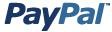 GDCTA Hold Harmless Clause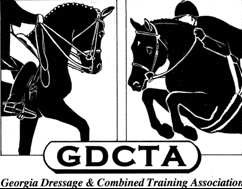 The undersigned competitor and all signors below hereby (1) agrees to release the management of this show, their officers, directors, employees, members, or agents, and the owners or managers of the grounds where this event is held, from any loss, damage, liability, or injury arising out of or resulting from this show or competitors participation therein; (2) agrees to indemnify, hold harmless and defend the Georgia Dressage and Combined Training Association, Inc., the organizer, facility owner, and the management of this show from and against any and all claims for loss, damage, liability, or injury, however caused, resulting directly or indirectly from competitors entry or participation in this show or from acts or omissions of competitor or competitor’s agents; and (3) acknowledges that activities with and around horses and horse shows involve inherent risks that are understood by the persons signing and are expressly assumed.  In the event of injury to competitor or to competitor’s animals permission is hereby granted to management  for emergency medical treatment.Every entry at a Georgia Dressage and Combined Training Association, Inc. (GDCTA) recognized competition shall constitute an agreement and affirmation that all participants (which include, without limitation, the owner, lessee, trainer, manager, agent, coach, driver, handler, and the horse), for themselves, their principals, representatives, employees, and agents: (1) shall be subject to the constitution and rules of the GDCTA and the local rules of the competition; (2) represent that every horse, rider, driver, and handler is eligible as entered; (3) agree to be bound by the constitution and rules of the United States Equestrian Federation (USEF) and of the competition, and will accept as final the decision of the hearing committee on any question arising under said rules, and agree to hold the competition, the GDCTA, their officials, directors and employees harmless for any action taken; (4) agree that as a condition of and in consideration of acceptance of entry, they authorize the GDCTA and the competition management to market, transfer, assign, or otherwise make use of any photographs, likenesses, films, broadcasts, cablecasts, audiotapes, or videotapes taken of the horse(s) and participant(s) while on the grounds, incident to, or in transit between the stabling facility and the event site, in any way they see fit for the promotion, coverage, or benefit of the event, sport, or the GDCTA, without compensation to any of them, so long as the use neither jeopardizes amateur status nor endorses a specific product or service, and hereby expressly and irrevocably waive and release any rights in connection with such use, including any claim to invasion of privacy, right of publicity, or to misappropriation; and (5) agree that they participate voluntarily in the competition fully aware that horse sports and the competition involve inherent dangerous risk of serious injury or death, and by participating they expressly assume any and all risks of injury or loss, and they agree to indemnify and hold harmless the GDCTA, the competition, and the officials, directors, employees, and agents from and against all claims including for any injury or loss suffered during or in connection with the competition, whether or not such claim, injury, or loss resulted, directly or indirectly, from the negligent acts or omissions of said officials, directors, employees, or agents of the GDCTA or competition.  The construction and application of USEF Rules are governed by laws of the State of New York, and any action instituted against USEF must be filed in New York State, see Article 1502.5.WARNINGUnder Georgia law, an equine activity sponsor or equine professional is not liable for an injury to or the death of a participant in equine activities resulting from the inherent risks of equine activities, pursuant to Chapter 12 of Title 4 of the Official Code of Georgia Annotated.Signed:   	(Rider/Driver/Handler) (Mandatory)Signed:   	(Horse Owner/Agent) (Mandatory)Signed:   	(Trainer) (Mandatory)Signed:   	(Parent/Guardian) (If rider is under age 18)Date:   	Date:   	Date:   	Date:   	Signed:   	(Coach) (If applicable)Date:   	5/29/2011Atlanta Youth Dressage Challenge RELEASEThe undersigned competitor and all signors below hereby (1) agrees to release Elizabeth Molloy, Taramia Riding School, the Atlanta Youth Dressage Challenge, the management of this show, their officers, directors, employees, members, or agents, and the owners or managers of the grounds where this event is held, from any loss, damage, liability, or injury arising out of or resulting from this show or competitors participation therein; (2) agrees to indemnify, hold harmless and defend the Georgia Dressage and Combined Training Association, Inc., the organizer, facility owner, and the management of this show from and against any and all claims for loss, damage, liability, or injury, however caused, resulting directly or indirectly from competitors entry or participation in this show or from acts or omissions of competitor or competitor’s agents; and (3) acknowledges that activities with and around horses and horse shows involve inherent risks that are understood by the persons signing and are expressly assumed. In the event of injury to competitor or to competitor’s animals permission is hereby granted to management for emergency medical treatment. Every entry at a Georgia Dressage and Combined Training Association, Inc. (GDCTA) recognized competition shall constitute an agreement and affirmation that all participants (which include, without limitation, the owner, lessee, trainer, manager, agent, coach, driver, handler, and the horse), for themselves, their principals, representatives, employees, and agents: (1) shall be subject to the constitution and rules of the GDCTA and the local rules of the competition; (2) represent that every horse, rider, driver, and handler is eligible as entered; (3) agree to be bound by the constitution and rules of the United States Equestrian Federation (USEF) and of the competition, and will accept as final the decision of the hearing committee on any question arising under said rules, and agree to hold the competition, the GDCTA, their officials, directors and employees harmless for any action taken; (4) agree that as a condition of and in consideration of acceptance of entry, they authorize the GDCTA and the competition management to market, transfer, assign, or otherwise make use of any photographs, likenesses, films, broadcasts, cablecasts, audiotapes, or videotapes taken of the horse(s) and participant(s) while on the grounds, incident to, or in transit between the stabling facility and the event site, in any way they see fit for the promotion, coverage, or benefit of the event, sport, or the GDCTA, without compensation to any of them, so long as the use neither jeopardizes amateur status nor endorses a specific product or service, and hereby expressly and irrevocably waive and release any rights in connection with such use, including any claim to invasion of privacy, right of publicity, or to misappropriation; and (5) agree that they participate voluntarily in the competition fully aware that horse sports and the competition involve inherent dangerous risk of serious injury or death, and by participating they expressly assume any and all risks of injury or loss, and they agree to indemnify and hold harmless the GDCTA, the competition, and the officials, directors, employees, and agents from and against all claims including for any injury or loss suffered during or in connection with the competition, whether or not such claim, injury, or loss resulted, directly or indirectly, from the negligent acts or omissions of said officials, directors, employees, or agents of the GDCTA or competition. The construction and application of USEF Rules are governed by laws of the State of New York, and any action instituted against USEF must be filed in New York State, see Article 1502.5.WARNING Under Georgia law, an equine activity sponsor or equine professional is not liable for an injury to or the death of a participant in equine activities resulting from the inherent risks of equine activities, pursuant to Chapter 12 of Title 4 of the Official Code of Georgia Annotated.Signed	DatePre-Amoeba USDF Intro A, 12” Amoeba USDF Intro B, 18” Tadpole USDF Intro C, 2’(timed)2018 USEA Beg Nov A, 2’6” (timed) 2018 USEA Nov A, 2’11” (timed)2018 USEA Training A, 3’ 3” (timed)√ the boxCL #TESTENTRY FEE1.USDF 2019 Intro A$252.USDF 2019 Intro B$253.USDF 2019 Intro C$254.USEF 2019 Training Level 1$255.USEF 2019 Training Level 2$256.USEF 2019 Training Level 3$257.USEF 2019 First Level Test 1$258.USEF 2019 First Level Test 2$259.USEF 2019 First Level Test 3$2510.USEF 2019 Second Level Test 1$3011.USEF 2019 Second Level Test 2$3012.USEF 2019 Second Level Test 3$3013.Any USEA or USEF Test Of Choice$3014.Dressage Equitation 13 & Under$2515.Dressage Equitation 14 & Up$2516.  **USEF Musical Freestyle TOC** Indicate Level:$3020.Pre-Amoeba/Poles CT: USDF 2019 Intro A – 12”$5021.Amoeba CT: USDF 2019 Intro B – Fences 18”$5022.Tadpole CT: USDF 2019 Intro C – Fences 2’-2’3” timed$5023.Beg Nov CT: USEA 2018 Beg Nov A – Fences 2’6” timed$5024.Novice CT: USEA 2018 Novice A – Fences 2’11” timed$5025.Training CT: USEA 2018 Training A – Fences 3’3” timed$50Rider:AA?:	Open?:Address:Email:City/State/Zip:Horse:Telephone:Stable with:T Jr Rider?:   Y	N	DOB: USDF Schooling Show Awards member#: GDCTA Member #:                       USDF HID#:TOTAL CLASS FEES:Office Fee:$25Stabling 1 Day from Noon FRI $60 includes 2 bags of shavings;Other: $40Tack Stall;$40 RV; $40 Grounds Fee/Day;  $8.00 Extra Shavings; $20 Late Fee after Closing date; $10 for PP or credit cardsGRAND TOTAL – SHOW FEES + ADMIN + STALLSMake Checks out to AYDCName on Card:Credit Card #:3-Digit Code:	Exp Date: